Floorball Line-Up Card  Team Name ____________________________ Head Coach __________________________  For Unified please identify athlete (A) and Partner (P)     Floorball Line-Up Card Team Name ___________________________ Head Coach ___________________________ ___         ______________________    ____	  _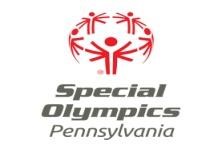 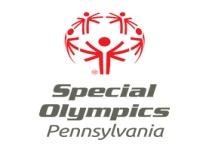 Floorball Line-Up Card Team Name ___________________________ Head Coach ___________________________  For Unified please identify athlete (A) and Partner (P)Floorball Line-Up Card 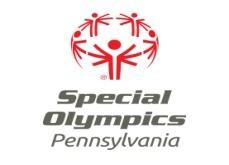 Team Name ___________________________ Head Coach ___________________________ ____           ________________________       ____# Name 	 	 	        Not Playing  _____ ______________________________       ______    _____ ______________________________       ______    _____ ______________________________       ______      _____ ______________________________       ______     _____ ______________________________       ______    _____ ______________________________       ______     _____ ______________________________       ______    _____ ______________________________       ______  _____ ______________________________       ______    _____ ______________________________     ______ # Name 	 	 	         Not Playing _____ ______________________________       ______    _____ ______________________________       ______    _____ ______________________________       ______      _____ ______________________________       ______     _____ ______________________________       ______    _____ ______________________________       ______     _____ ______________________________       ______    _____ ______________________________       ______  _____ ______________________________       ______    # Name 	 	 	         Not Playing _____ ______________________________       ______    _____ ______________________________       ______    _____ ______________________________       ______      _____ ______________________________       ______     _____ ______________________________       ______    _____ ______________________________       ______     _____ ______________________________       ______    _____ ______________________________       ______  _____ ______________________________       ______    _____ ______________________________     ______      # Name 	 	 	         Not Playing _____ ______________________________       ______    _____ ______________________________       ______    _____ ______________________________       ______      _____ ______________________________       ______     _____ ______________________________       ______    _____ ______________________________       ______     _____ ______________________________       ______    _____ ______________________________       ______  _____ ______________________________       ______    